Publicado en Madrid el 16/11/2021 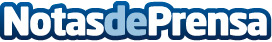 Las expectativas de las TIC experimentan un impulso ante una posible recuperación a corto plazo, según VASSLos empresarios del sector de servicios TIC recobran el optimismo que le caracterizaba antes de la pandemia con una fuerte subida de las expectativas de recuperación de la facturación y de la contratación neta de talento especializado a corto plazoDatos de contacto:María Zárate Garrote619649296Nota de prensa publicada en: https://www.notasdeprensa.es/las-expectativas-de-las-tic-experimentan-un Categorias: Finanzas E-Commerce Recursos humanos http://www.notasdeprensa.es